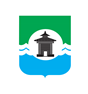 31.08.2022 года № 342РОССИЙСКАЯ ФЕДЕРАЦИЯИРКУТСКАЯ ОБЛАСТЬДУМА БРАТСКОГО РАЙОНАРЕШЕНИЕО внесении изменений в Положение о муниципальном жилищном контроле в сельских поселениях муниципального образования «Братский район», утвержденное решением Думы Братского района от 24.11.2021 года № 247В соответствии с Жилищным кодексом Российской Федерации, Федеральным законом от 31.07.2020 года № 248-ФЗ «О государственном контроле (надзоре) и муниципальном контроле в Российской Федерации», Федеральным законом от 06.10.2003 года № 131-ФЗ «Об общих принципах организации местного самоуправления в Российской Федерации», руководствуясь статьями 30, 46 Устава муниципального образования «Братский район», Дума Братского района РЕШИЛА:1. Внести в Положение о муниципальном жилищном контроле в сельских поселениях муниципального образования «Братский район», утвержденное решением Думы Братского района от 24.11.2021 года № 247 (далее - Положение), следующие изменения:1.1. Пункт 3.4 Положения изложить в следующей редакции:«Контрольные мероприятия, проводимые при взаимодействии с контролируемыми лицами, осуществляются по основаниям, предусмотренным пунктами 1, 3 – 5 части 1 статьи 57 Федерального закона № 248-ФЗ»;1.2. Пункт 3.9. Положения изложить в следующей редакции:«Контрольные мероприятия в отношении контролируемых лиц проводятся муниципальным жилищным инспектором в соответствии с Федеральным законом № 248-ФЗ, Жилищным кодексом Российской Федерации»;1.3. Пункт 3.11 Положения изложить в следующей редакции:«В случае невозможности присутствия при проведении контрольного мероприятия индивидуальный предприниматель, гражданин, являющиеся контролируемыми лицами вправе направить в администрацию информацию о невозможности своего присутствия при проведении контрольного мероприятия, в связи с чем проведение контрольного мероприятия переносится администрацией на срок, необходимый для устранения обстоятельств, послуживших поводом для данного обращения в администрацию (но не более чем на 20 дней), при одновременном соблюдении следующих условий:1) отсутствие признаков явной непосредственной угрозы причинения или фактического причинения вреда (ущерба) охраняемым законом ценностям;2) имеются уважительные причины для отсутствия индивидуального предпринимателя, гражданина, являющихся контролируемыми лицами (болезнь, командировка и т.п.) при проведении контрольного мероприятия».2. Настоящее решение вступает в силу со дня его официального опубликования.3. Настоящее решение подлежит официальному опубликованию в газете «Братский район» и размещению на официальном сайте муниципального образования «Братский район» - www.bratsk-raion.ru.Председатель Думы Братского района _________________ С.В. КоротченкоМэр Братского района __________________ А.С. Дубровин